             Попълва се от Патентното ведомство   Бул. "Д-р Г.М. Димитров" № 52 Б   София 1040   Дирекция “Административно-правни дейности”   Тел.: 9701 321, Факс: 873 52 58   IBAN BG 90 BNBG 9661 3100 1709 01   BIC   BNBGBGSD  при  БНБ-ЦУ  в леваЗАЯВЛЕНИЕЗАЯВЛЕНИЕот  ........................................................................................................................................................................................./трите имена/от  ........................................................................................................................................................................................./трите имена/ Адрес по местоживеене ........................................................................................... пощ. код .........................................	........................................................ Адрес по местоживеене ........................................................................................... пощ. код .........................................	........................................................ Адрес за кореспонденция ........................................................................................................... пощ. код ......................... Адрес за кореспонденция ........................................................................................................... пощ. код ......................... Телефон/и 		 факс ............................................................... Е-mail: .................................................................................................................................................................................. Телефон/и 		 факс ............................................................... Е-mail: .................................................................................................................................................................................. Специалност от дипломата за завършено висше образование ..................................................................................... Специалност от дипломата за завършено висше образование .....................................................................................                           ГОСПОДИН/ГОСПОЖО ПРЕДСЕДАТЕЛ, Моля да бъда включен/а в курса за обучение на представители по индустриална   собственост в областта на   изобретенията и полезните модели    марките, географските означения и промишлените дизайни.                           ГОСПОДИН/ГОСПОЖО ПРЕДСЕДАТЕЛ, Моля да бъда включен/а в курса за обучение на представители по индустриална   собственост в областта на   изобретенията и полезните модели    марките, географските означения и промишлените дизайни.           Дата: 	                     Подпис:           Дата: 	                     Подпис: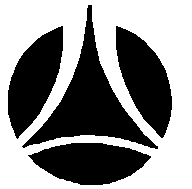 